      Памятка для родителей.Переходя дорогу, убедитесь в том, что сит нал светофора зеленый.Постарайтесь максимально приблизить к себе ребенка, не отдаляйте от себя коляску, возьмите ребенка на руки, крепко держите его за руку.Доверяя светофору, проверьте, что весь транспорт по сигналу светофора остановился, посмотрев сначала налево, затем направо. Во время перехода уберите все отвлекающие вас предметы.Беседы с ребенком отложите на потом.В случае отсутствия светофора по возможности воспользуйтесь подземным переходом или переходите по «зебре».Всегда соблюдайте правила дорожного движения и будьте правильным примером для Вашего ребенка.Переходите дорогу спокойно, чтобы ребенок успевал за Вами. Не пугайте его опасностью.При входе и выходе из транспорта возьмите маленького ребенка на руки, чтобы не задерживать других пассажиров.При входе в транспорт более взрослому ребенку помогайте подняться, при выходе - спуститься.В темное время суток переходите дорогу только в освещенном месте.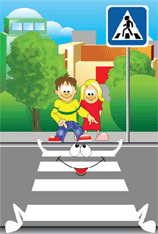 Начинайте знакомить ребенка с правилами дорожного движения с маленького возраста, объясните ему сигналы светофора, используйте для этого различные дидактические игры и картинки. В зимнее время объясните ребенку об опасностях, с которыми он может столкнуться на дорогах.В темное время суток избегайте неосвещенных дорог и объясните это ребенку. 